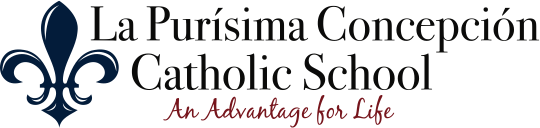 Parent Information SheetName of Student:		Family Name:		Mother’s Name:		Father’s Name:		Family Address:		Mailing Address:		Home Phone:		Mother Work Phone:		Father Work Phone:		Mother Cell Phone:		Father Cell Phone:		Family Email Address:		219 West Olive Avenue, Lompoc, California  93436
(805) 736-6210
(805) 735-7649 facsimile
www.lapurisimaschool.org